Технологическая карта урока АвторБаженова Ксения ГеннадьевнаПредмет, классОбшествознание, 6 классТема«Гражданин России», урок открытия новых знанийЦельформирование у учащихся представление о человеке как гражданине РоссииЗадачиформировать	представления	о	гражданственности	и	патриотизме	как	важнейших	понятиях гражданской идентичности;способствовать формированию правовой культуры и социально-политической компетентности;организовать деятельность обучающихся через работу с различными источниками информации, направленную на формирование понятийного аппарата;формировать навыки смыслового чтения как познавательного универсального учебного действияУниверсальные	учебные действия Личностные: проявление познавательного интереса к изучаемой теме, готовность к равноправному сотрудничеству. Регулятивные: формулирование темы урока, определение цели и задач урока. Познавательные: развитие умений анализировать познавательные объекты (работа с понятиями).Коммуникативные: уметь слушать, выражать свои мысли, вступать в диалог, участвовать в коллективном обсуждении проблемы.Формы работы с обучающимисясамостоятельная работа с источниками информации, участие в учебном диалоге, Оборудование: проектор, ноутбук, колонки, учебники по обществознанию А.Ф.Никитин, Т.И. Никитина, 3 Конституции РФ, 2 толковых словаря М.С. Лапатухина, раздаточный материалПланГражданин – кто это?Права и обязанности граждан России РефлексияЭтапы урокаДействия учителяДействия учащихсяФормируемые уменияI.Организационный момент.1 мин.Приветствие учащихся, учитель проверяет готовность класса к уроку.Здравствуйте ребята! Рада вас видеть. Присаживайтесь.Меня зовут, Айгуль Равилевна, сегодня я буду вести у вас урок обществознания.Учащиеся приветствуют учителяГотовность к равноправному сотрудничеству, уважение личности и ее достоинства, доброжелательное отношение к окружающим готовность и способность к выполнению прав и обязанностей ученикаII. Постановка цели и задач урока. Мотивация познавательной деятельности учащихся. 7 мин.Ребята, посмотрите пожалуйста на экран и разгадайте ребус.Какие слова у вас получились?Правильно, вы верно разгадали ребус!Молодцы!1.Ребята, я предлагаю вам внимательно просмотреть видеоролик. Просмотр видеоролика (В РТ шестиклассник спас тонущего ребенка)-Ребята, о чем это видео?Как мы можем назвать этого школьника?- Можно ли  героя видеоролика назвать гражданином?-Как вы думаете, о ком мы будем сегодня на уроке говорить?-Постарайтесь сформулировать тему нашего урока. («Гражданин России»).Но прежде чем приступить к выполнению заданий я предлагаю вам вспомнить правила работы в группе.Ребята, вы верно определили тему нашего урока.На столах у вас листы А3, предлагаю вам записать тему нашего урока в рабочий лист. -Скажите, что мы должны узнать на уроке?-На уроке, мы узнаем, кто такой гражданин, какими правами и обязанностями он наделен в России.Предлагаю вам записать план  урока в рабочий лист.1.Кто такой гражданин?2.Права и обязанности гражданина.Обучающиеся просмотрев видеоролик, делают вывод, отвечают- о гражданинеОтветы обучающихся«Гражданин России»Обучающиеся вспоминают правила работы в группеОбучающиеся записывают тему урока в рабочий лист- кто такой гражданин-основные права и обязанности. Обучающиеся записывают план урока в рабочий листОбучающиеся записывают план урока в рабочий листМетапредметные результаты:Регулятивные УУД:-определять цели и задачи урока;- участвовать в обсуждении проблемы, интересоваться  мнением своего товарища, высказывать свое мнение-овладение понятием «гражданин»Личностные УУД:-проявлять интерес к новому материалуКоммуникативные УУД:-Работа в парах, обсуждение информации-уметь обосновывать свое мнениеIII.Открытие нового знания3 мин.Древнегреческий философ Декарт сказал: «Определяйте значения слов, и вы избавите свет от половины заблуждений».Сейчас вы и определите значение слова «гражданин» «право», «обязанности», используя разные источники информации. Работать будете по группам. (Задание на слайде.)1 группа определите значение слова «гражданин», используя учебник А.Ф. Никитина (п.12)2 группа определите значение слова «право», используя толковый словарь М.С. Лапатухина.3 группа определите значение слова «обязанность», используя дополнительный материал.Я предлагаю вам выписать понятие в рабочий лист.На это задание у вас 3 минуты.Ребята, слушаем внимательно представителя каждой группы. Группа №1.Молодцы!Слушаем внимательно представителя группы №2.Слушаем представителя группы №3.Молодцы!Групповая работа, работа с различными источниками информацииОбучающиеся анализируют различные источники информацииПознавательные УУД:-работа с понятиями из словарей (выделить понятие, которое больше подходит  к уроку)-усвоение понятия «гражданин»-осуществляют сравнение, самостоятельно выбирая основания и критерии дляданной логической операцииIV.Первичное усвоение новых знаний. Первичная проверка понимания. 10 минутФизкультминутка2. Ребята,	мы	с вами граждане?Граждане какого государства?Как вы думаете, у гражданина России есть права и обязанности?А где они записаны?Выполнив следующее задание, вы и познакомитесь с основными правами и обязанностями граждан РФ.Перед вами  главный закон нашего государства Конституция РФ. Я предлагаю вам побыть в роли исследователей не учебника, а самого главного закона нашего государства.В конвертах перемешаны права и обязанности гражданина РФ. Вам нужно распределить их, используя Конституцию РФ и приклеить их на рабочий лист.(Вывесить листы А3 на доску)3.Ребята, у вас на столах QR-код. Возьмите их пожалуйста, подпишите. 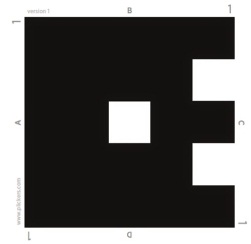 Карточка имеет четыре стороны. Каждой стороне соответствует свой вариант ответа (A, B,C,D). На экране появятся вопрос, ваша задача выбрать верный вариант ответа и поднять карточку соответствующей стороной кверху. Я с помощью мобильного приложения просканирую ваши ответы. Результаты сохранятся в базу данных, будут доступны  на сайте для мгновенного анализа.Я предлагаю вам приступить к выполнению следующего задания.Внимание на экран!Учитель показывает анализ тестовых заданий.0 ошибок- «5»1 ошибка- «4»2,3 ошибки-«3»Молодцы!Кто по улице идет?  Необычный пешеход. (шагают)(рукой как бы считаем) У него пятьсот имен(вращаем плечами) На заводе слесарь онВ яслях он-родитель (на носочки встали)В кинотеатре –зритель (присели)А пришел на стадион- (шагает)И уже болельщик он (хлопает в ладоши)Он кому-то сын и внук (встали на носочки и присели)Для кого-то близкий друг (обнять себя)Он мечтатель в дни весны (вертеть головой)Он военный в час войны (маршируем)И всегда, везде и всюду гражданин своей страны (маршируем)Ребята, у вас на столах дополнительный материал. Ваша задача прочитать его и ответить на вопрос. Ответы: Кто считался гражданином в греческом полисе? (Полноправные граждане — мужчины, коренные жители, владеющие наследственными земельными участками (при верховной собственности на землю всей общины).)Какими правами обладали граждане? (Гражданин имел право участвовать в народном собрании (экклесии), служить в армии, избирать и быть избранным на государственные должности.)Как различались права граждан при демократии и олигархии? (Вариант ответа. При демократии все члены общества пользовались равными политическими правами. При олигархии степень обладания ими определялась имущественным цензом: лица с небольшим доходом или выводились за рамки гражданского коллектива и не допускались к воинской службе, или переводились в категорию «пассивных» граждан, лишенных доступа к государственному управлению.)Отвечают на вопросы учителяРабота с документомСоставление схемы «Права и обязанности», вклеивают их в рабочий листОбучающиеся берут карточки, подписывают их и приступают к решению тестовых заданийОбучающиеся выбирают верные варианты ответа на тестовые заданияОформлять свои мысли в устной форме(коммуникативные УУД).Соотносить результат своей деятельности с целью и оценивать его (регулятивные УУД).Познавательные УУД:-работа с документом -усвоение понятия «права», «обязанности», осуществляют сравнение, самостоятельно выбирая права и обязанности  дляданной логической операцииЛичностные УУД:-проявлять интерес к новому материалуКоммуникативные УУД:-Работа в парах, обсуждение информации-уметь обосновывать свое мнениеIV.Заключительный этап.Рефлексия5 минРебята, быть настоящим гражданином, достойным своей страны – это значит любить, гордиться Родиной, уважать и соблюдать законы государства.Просмотр видео («Гражданин России»)Дорогие ребята! Вам строить новую Россию, преумножать ее славу и богатства. Будьте достойны нашей великой страны, ее многовековой истории и подвигов предков. Я думаю, что все вы вырастете и станете достойными гражданами своей страны.Рефлексия:Сегодня на уроке:Я научился…Было интересно…Могу похвалить себя за то, что…Могу похвалить своих одноклассников за то, что …Мне показалось важным…На уроке у меня получилось…Домашнее задание:1.П.12, ответить на вопросы2. Написать мини-сочинение или рассказ«Каким гражданином я хочу стать» или«Кого из известных граждан России или предков ты считаешь настоящими гражданами?»Василий Александрович Сухомлинский писал: «Живи и трудись так, чтобы Родина гордилась тобой … Гордись своими предками – борцами за свободу и независимость Родины…Надо быть готовым к исполнению высшего долга человека – защите Родины».А вы готовы?Тогда встаньте. Расправьте плечи. Поднимите выше подбородок и с чувством гордости произнесите: «Я - гражданин России»!Обучающиеся внимательно слушают учителя, отвечают на вопросыОбучающиеся просматривают мотивирующее видео «Гражданин России»С достаточной полнотой и точностью выражают свои мысли в соответствии с задачами и условиями коммуникации; адекватно используют речевые средства для  аргументации своей позиции;умеют представлять конкретное содержание и сообщать его в письменной и устной форме; самостоятельно создают алгоритмы деятельности при решении проблем творческого и поискового характера; устанавливают причинно-следственные связиИзвлекать информацию, представленную в разных формах(познавательные УУД).